T.C.AKSARAY VALİLİĞİ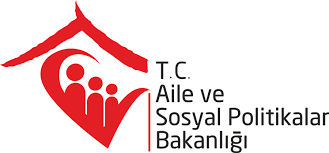 KADINA YÖNELİK ŞİDDETLE MÜCADELE İL EYLEM PLANI (2018 - 2021)KISALTMALARASPİM           Aile ve Sosyal Politikalar İl MüdürlüğüCEDAW         Kadınlara Karşı Her Türlü Ayrımcılığın Önlenmesi SözleşmesiKOSGEB        Küçük ve Orta Ölçekli İşletmeleri Geliştirme ve Destekleme İdaresi BaşkanlığıKSGM            Kadının Statüsü Genel Müdürlüğü SGK                Sosyal Güvenlik KurumuSTK                 Sivil Toplum KuruluşuŞÖNİM           Şiddet Önleme ve İzleme MerkeziAİHM             Avrupa İnsan Hakları MahkemesiASAM            Sığınmacılar ve Göçmenlerle Dayanışma DerneğiATSO             Aksaray Ticaret ve Sanayi OdasıTEMEL KAVRAMLARKadına Yönelik Şiddet: İster kamusal ister özel alanda meydana gelsin, kadınlara fiziksel, cinsel, psikolojik ve ekonomik acı veya ıstırap veren veya verebilecek olan toplumsal cinsiyete dayalı her türlü eylem veya bu tür eylemlerle tehdit etme, zorlama veya keyfi olarak özgürlükten yoksun bırakma anlamına gelir ve bir insan hakları ihlali ve kadınlara yönelik ayrımcılığın bir biçimidir. (Kadınlara Yönelik Şiddet ve Ev İçi Şiddetin Önlenmesi ve Bunlarla Mücadeleye Dair Avrupa Konseyi Sözleşmesi (İstanbul Sözleşmesi) Madde 3.a).Eylem Planı: Eylem planları, belirli bir politika çerçevesinde dönemsel olarak belirlenen hedef ve alt hedeflere uygun olarak, o dönem içinde atılacak somut adımları gösteren, rol ve sorumlulukları tanımlayan ve bunları belirli bir zaman ve kaynak planlaması çerçevesinde bir araya getiren yol haritalarıdır. Hedef: Eylem planının kapsadığı dönem için önceliklendirilen ve odaklanılan hedefleri oluşturur. Alt Hedef: Belirli bir hedefe ulaşmak için plan dönemi itibariyle odaklanılacak değişimlerdir. Faaliyet: Belirli bir alt hedefin gerçekleşmesi için hayata geçirilmesi gereken somut eylemlerdir. Koordinatör Kurum/Kuruluş: Belirli bir faaliyetin hayata geçirilmesi için sorumluluk üstlenmiş olan ve faaliyete ilişkin koordinasyonu gerçekleştirecek taraftır. Koordinasyonda yetki karmaşasına yol açmamak amacıyla, İl Eylem Planı’ndaki her bir faaliyet için tek bir koordinatör kurum/kuruluş belirlenmiştir. Sorumlu Kurum/Kuruluş: Belirli bir faaliyetin hayata geçirilmesinde sorumluluk üstlenmiş olan taraflardır. Bir faaliyet için bir veya daha çok sorumlu kurum/kuruluş söz konusu olabilir. Bunlar o faaliyet çerçevesinde ilgili koordinatör kurum/kuruluş eşgüdümünde birlikte çalışırlar.Kaynak: Belirli bir faaliyetin gerçekleştirilmesi için tahsis edilen ayni veya nakdi kaynakları ifade eder. Gösterge: Belirli bir alt hedefe ulaşılıp ulaşılmadığını değerlendirmek için kullanılacak nicel veya nitel verilerdir.  Doğrulama Kaynağı: Eylem Planı’nın parçası olan İzleme Planı tablosunda yer alan göstergelerin hangi bilgi kaynaklarından doğrulanacağını ifade eder. Her gösterge için ayrı ayrı tanımlanmıştır.İzleme Sıklığı: İzleme Planı’nda yer alan göstergelerin ne sıklıkta izleneceğini / ölçüleceğini ifade eder.İlk Değer: Bir göstergenin Eylem Planı döneminin başındaki değerini ifade eder. Hedef Değer: Bir göstergenin Eylem Planı döneminin sonunda ulaşılması beklenen değerini ifade eder.Kadına Yönelik Şiddetle Mücadele İl Koordinasyon İzleme ve Değerlendirme Komisyonu: Şiddet Önleme ve İzleme Merkezleri Hakkında Yönetmelik’te tanımlanan ve kadına yönelik şiddetle mücadele kapsamında ilde sunulan hizmetlerin etkin bir şekilde yürütülmesiyle uygulamadaki sorunların giderilmesini sağlamak üzere kurulmuş olan komisyondur.Teknik Kurul:  İl Eylem Planının hazırlanması, uygulanması ve izlenmesi sürecinde Kadına Yönelik Şiddetle Mücadele İl Koordinasyon İzleme ve Değerlendirme Komisyonu’nun çalışmalarını teknik düzeyde desteklemek üzere, Komisyon’a bağlı olarak kurulan ve ilgili kurum ve kuruluşların görevlendirdiği kurum sorumlularından oluşan kuruldur.Kadına Yönelik Şiddetle Mücadele Kurum Sorumlusu: Teknik kurulda görev yapmak üzere ilgili kurum ve kuruluşlarca görevlendirilen personeldir.Yıllık Faaliyet Planı: Eylem Planı’nın dönemi boyunca her yıl üretilen ayrıntılı faaliyet planıdır. YASAL ÇERÇEVEKadınların uzun yıllara dayanan mücadelesi sonucunda bugün artık kadına yönelik şiddetin önemli bir insan hakkı ihlali olduğu yaygın biçimde kabul edilmektedir. Devletler, giderek artan bir oranda, kadınların ayrımcılığa ve şiddete uğramadan yaşama hakkını güvence altına almaktadır. Türkiye’de 1980’lerden itibaren taraf olunan uluslararası sözleşmeler, yasal düzenlemeler, şiddeti önlemek amacıyla oluşturulan mekanizmalar başta olmak üzere kadına yönelik şiddetin önlenmesi yönünde önemli adımlar atılmıştır. Ulusal düzeydeki dayanakların başlıcası, Türkiye Cumhuriyeti Anayasası’dır. Anayasa’nın 10. Maddesi, “herkesin dil, ırk, renk, cinsiyet, siyasi düşünce, felsefi inanç, din, mezhep ve benzeri sebeplerle ayırım gözetilmeksizin kanun önünde eşit” olduğunu güvence altına alır. Bu maddeye göre “kadınlar ve erkekler eşit haklara sahiptir”,  “devlet, bu eşitliğin yaşama geçmesini sağlamakla yükümlüdür” ve “bu maksatla alınacak tedbirler, eşitlik ilkesine aykırı olarak yorumlanamaz.”T.C. Anayasası’nın 90. Maddesinde, “usulüne göre yürürlüğe konulmuş milletlerarası antlaşmaların” kanun hükmünde olduğu ifade edilmekte “temel hak ve özgürlüklere ilişkin milletlerarası antlaşmalarla kanunların aynı konuda farklı hükümler içermesi nedeniyle çıkabilecek uyuşmazlıklarda milletlerarası antlaşma hükümleri esas alınır” denmektedir. Söz konusu hüküm çerçevesinde, aşağıda kısaca bahsedilecek olan CEDAW, İstanbul Sözleşmesi gibi kadının temel insan haklarına ve özgürlüklerine ilişkin uluslararası sözleşmeler ulusal düzenlemeler karşısında üstün konuma getirilmiştir.  Uluslararası düzeyde önemli dayanaklardan birisi olan CEDAW Sözleşmesi, 1 Mart 1980 tarihinde üye ülkelerin imzasına açılmıştır. Türkiye’nin 1985 yılında onayladığı Sözleşme, 19 Ocak 1986 tarihinde yürürlüğe girmiştir. CEDAW İhtiyari Protokolü ise 30 Temmuz 2002 tarihinde TBMM tarafından onaylanmış ve 2 Ağustos 2002 tarihli Resmi Gazete’de yayınlanmıştır.Sözleşme ve İhtiyari Protokol ile birlikte taraf devletler, kamusal ve özel alanda kadın-erkek eşitliğini sağlamayı taahhüt etmektedirler. Yasalar yapılırken CEDAW Sözleşmesinin hükümlerine uyulması, kadın-erkek eşitliğinin uygulanmasına yönelik düzenlemelerin yapılması, kısacası, yasaların CEDAW ışığında yorumlanması gerekmektedir. Ayrıca, imzacı devletler Birleşmiş Milletler CEDAW Komitesi’nin görüş ve önerilerinin hayata geçirilmesinin takipçisi olmayı da böylece taahhüt etmiş olmaktadırlar.Uluslararası düzeyde bir diğer yasal dayanak, 11 Mayıs 2011 tarihinde İstanbul'da imzalanan ve 8 Mart 2013 tarihli Resmi Gazete'de yayımlanan “Kadınlara Yönelik Şiddet ve Ev İçi Şiddetin Önlenmesi ve Bunlarla Mücadeleye İlişkin Avrupa Konseyi Sözleşmesi”dir. Sözleşme, kadına yönelik her türlü şiddet ve ayrımcılığın ortadan kaldırılması, mağdurların korunması ve mağdurlara yardım edilmesi için politika ve tedbirler geliştirilmesini, uluslararası işbirliğinin güçlendirilmesi ve bütüncül bir yaklaşım benimsemek amacıyla etkili işbirliğini sağlamaya yönelik kuruluşlar ve yasa koyuculara destek ve yardım sağlanmasını amaçlamaktadır.İstanbul Sözleşmesi hükümleri de göz önünde bulundurularak düzenlenen ve 20 Mart 2012’de yürürlüğe giren 6284 sayılı “Ailenin Korunması ve Kadına Karşı Şiddetin Önlenmesine Dair Kanun” ulusal mevzuattaki en önemli dayanaklardan birisidir.  Kanunun Uygulama Yönetmeliği de 18 Ocak 2013 tarihinde yürürlüğe girmiştir.  Şiddete uğrayan veya şiddete uğrama tehlikesi bulunan kadınların, çocukların, aile bireylerinin ve tek taraflı ısrarlı takip mağduru olan kişilerin korunması ve bu kişilere yönelik şiddetin önlenmesi amacıyla alınacak tedbirlere ilişkin usul ve esasları düzenleyen kanunun ve yönetmeliğin uygulanmasından Aile ve Sosyal Politikalar Bakanlığı sorumludur. Kanunun uygulanmasıyla bağlantılı iki önemli yönetmelik, şiddet önleme ve izleme merkezleri (ŞÖNİM) ile kadın konukevleri / sığınma evlerinin yetki ve sorumlulukları ile kuruluş ve işleyişlerine ilişkin usul ve esasları düzenlemektedir. Şiddet Önleme ve İzleme Merkezleri Hakkında Yönetmelik ile illerde kurulmuş ve kurulacak olan ŞÖNİM’lerin çalışmaları ve Kadına Yönelik Şiddetle Mücadele İl Koordinasyon, İzleme ve Değerlendirme Komisyonlarının işleyişi mevzuata bağlanmıştır. Kadın Konukevlerinin Açılması ve İşletilmesi Hakkında Yönetmelik ise kamu, yerel yönetim ve sivil toplum kuruluşları tarafından açılan veya yönetilen konukevleri / sığınma evlerinin hizmet kapsam ve standartlarını düzenlemekte, işleyişe yönelik çerçeveyi sunmaktadır.  Kadına yönelik şiddetle mücadele kapsamında yayınlanan 2006/17 sayılı “Çocuk ve Kadınlara Yönelik Şiddet Hareketleriyle Töre ve Namus Cinayetlerinin Önlenmesi İçin Alınacak Tedbirler” konulu Başbakanlık Genelgesi ile kadına yönelik şiddetle mücadelede karşılaşılan sorunlara ilişkin alınacak önlemler ve bunların hayata geçirilmesinden sorumlu kuruluşlar listelenmiştir.Bunların yanı sıra “Kadına Yönelik Şiddetle Mücadele Ulusal Eylem Planları” da uygulamaya dönük önemli bir dayanak oluşturmaktadır. Ayrıca Onuncu Kalkınma Planı ve kalkınma ajansları tarafından hazırlanan “bölgesel planlar” ile resmi kuruluşların ve yerel yönetimlerin kurumsal strateji ve eylem planlarında toplumsal cinsiyet eşitliğine yönelik çeşitli düzenlemeler bulunmaktadır. TEMEL İLKELEREylem planlarında uyulması gereken temel ilkeler aşağıdaki şekildedir:Ulusal ve uluslararası alanda ilgili mevzuat, sözleşme ve üst politika belgelerine dayanmalı, Çok sektörlü olmalı,Koordinasyondan, izlemeden ve alınan önlemlerin etkinliğini değerlendirmeden sorumlu bir mekanizma içermeli, Kadına yönelik şiddetin kamusal ve özel alanda ortaya çıkan her formuna/biçimine/türüne vurgu yapmalıdır.MEVCUT DURUM            İlimizde ŞÖNİM (Şiddet Önleme ve İzleme Merkezi Müdürlüğü ) Aile ve Sosyal Politikalar Bakanlığı, Kadının Statüsü Genel Müdürlüğünün 18/05/2015-77069 sayılı onayı ile açılmış olup İl Müdürlüğü bünyesinde 25.08.2015 tarihi itibariyle filen hizmet vermeye başlamıştır. Aksaray Aile ve Sosyal Politikalar İl Müdürlüğü bünyesinde 2012 tarihi itibariyle açılmış olan 1 adet Kadın Konuk Evi bulunmakta ve 18 kişilik kapasitesi ile hizmet vermektedir        5 Ocak 2013 Tarih ve 28519 Sayı ile Resmi Gazetede yayınlanan Kadın Konukevlerinin açılması ve işletilmesi hakkında yönetmeliğin 4.Maddesi 1. Fıkrası gereğince “Büyükşehir Belediyeleri ile nüfusu yüz bini geçen belediyeler ihtiyaca cevap verebilecek nitelik ve sayıda konukevi açar” ifadesi yer almasına rağmen  Aksaray  Belediyesi tarafından halen konukevi açılmamış olmakla birlikte, Konukevi açma işlemlerinin 2021 tarihine kadar açılması öngörülmektedir.   Aksaray ilçelerinin nüfus yoğunluğu yüz binin üzerinde olmadığından Kadın konukevine ihtiyaç duyulmamaktadır, ilçelerin ihtiyacı merkez konukevi tarafından giderilmektedir.                  17/03/2016 tarih ve 29656 sayılı resmi gazetede yayınlanarak yürürlüğe giren “Şiddet Önleme ve İzleme Merkezi Hakkında Yönetmelik” in 8. Maddesinde “Şiddetle mücadele kapsamında sunulan hizmetlerin etkin bir şekilde yürütülmesiyle uygulamadaki sorunların giderilmesini sağlamak amacıyla “Kadına Yönelik Şiddetle Mücadele İl Koordinasyon ve Komisyon  oluşturulmuş olup toplantı üç kez düzenlenmiştir.6284 Sayılı Ailenin korunması ve kadına karşı Şiddetin önlenmesine dair kanun kapsamında Milli Eğitim Müdürlüğü ile 15/07/2016 tarih ve 519 saylı protokol gereği şiddet oranı en yüksek olan mahallerde belirlenen 6 pilot lisede gerçekleştirilen şiddet konusunda farkındalık eğitimlerinde 470 kız ve 283 erkek olmak üzere 753 öğrenciye ulaşılmış olup bu kapsamda ayrıca erken yaşta evlilik ve sakıncaları konusu anlatılarak farkındalık eğitimleri gerçekleştirilmiştir. 2017 yılı içerisinde  6284 S.K kapsamında il Jandarma genel Komutanlığı personeli ile birlikte  er ve erbaşlara eğitim, Sultanhanı Ortaokulunda Öğretmenlerle farkındalık çalışmaları için toplantı, ev ziyaretleri gerçekleştirilmiştir.Bakanlığımız Kadın Statüsü Genel Müdürlüğünün “2018 yılı içerisinde 81 ilde ilgili kurum ve kuruluşlarda görev yapan kamu görevlilerine yönelik Kadına Yönelik Şiddetle Mücadele Eğitim Seminerleri” kapsamında Aksaray Bilim, Sanayi ve Teknoloji, İŞKUR SGK, Gıda Tarım ve Hayvancılık Müdürlüklerinde görev yapan personellere eğitimler verilerek Kamu personellerin Kadına Yönelik Şiddet  konusundaki  zihniyet dönüşümü çalışmaları gerçekleştirilmiştir.Sığınmacılar ve Göçmenlerle Dayanışma Derneğinin(ASAM) Aksaray temsilciliği ile iş birliği çerçevesinde toplamda 200 mülteciye yönelik Kadına Yönelik Şiddetin Önlenmesi ve Erken Yaşta Evliliğin Sakıncaları konularında 01/12/2017 ve 25/01/2018 tarihlerinde eğitimler gerçekleştirilmiştir.25 Kasım Kadına Yönelik Şiddetle Mücadele Günü kapsamında başta ev ziyaretleri olmak üzere Şehrin yoğun olduğu yerlerde Afiş ve Billboard asılarak, Alış-veriş merkezlerinde stant kurularak el broşürleri dağıtılarak farkındalık çalışmaları gerçekleştirilmiştir.   	8 Mart Dünya Kadınlar Günü etkinlikleri kapsamında 09/03/2018 tarihinde Aksaray Üniversitesinde “Güçlü Kadın, Güçlü Aile, Güçlü Toplum” konulu panel kurumumuz tarafından gerçekleştirilmiş olup yüksek oranda katılım sağlanmıştır.Kadına Yönelik Şiddetin Önlenmesi ve Erken Yaşta Evliliğin sakıncaları konularında farkındalık eğitimleri kapsamında 2017 Ekim ayı içerisinde Aksaray Kredi Yurtlar Kurumuna bağlı KYK Kız ve Erkek yurtlarında kalan öğrencilere ŞÖNİM tarafından eğitimler gerçekleştirilmiştir.İL EYLEM PLANIHEDEF 1: Kadına yönelik şiddet ve ev içi şiddetle mücadele konularında yerel düzenlemelerin ilgili mevzuatla uyumlaştırmasıHedef 2: Kadına yönelik şiddeti doğuran ve pekiştiren olumsuz tutum ve davranışların ortadan kaldırılması amacıyla, toplumsal farkındalık, duyarlılık, bilinç kazandırmak ve toplumsal cinsiyet eşitliğine hizmet edecek zihniyet dönüşümünü sağlamakHedef 3: Koruyucu ve önleyici hizmet sunumunun geliştirilmesi ve şiddete maruz kalan kadınların güçlenmesiHedef 4: İl genelinde etkin bir işbirliğinin çok sektörlü yaklaşım çerçevesinde güçlendirilmesi ve sürdürülmesiFaaliyetlerKoordinatörKurum/KuruluşSorumluKurum/KuruluşlarZamanKaynakGöstergeAlt Hedef 1.1.  Mevcut düzenlemelerin İstanbul Sözleşmesi ve 6284 sayılı Kanunla uyumlu hale getirilmesi ve uyumun güçlendirilmesi için yeni düzenlemelerin uygulamaya konmasıAlt Hedef 1.1.  Mevcut düzenlemelerin İstanbul Sözleşmesi ve 6284 sayılı Kanunla uyumlu hale getirilmesi ve uyumun güçlendirilmesi için yeni düzenlemelerin uygulamaya konmasıAlt Hedef 1.1.  Mevcut düzenlemelerin İstanbul Sözleşmesi ve 6284 sayılı Kanunla uyumlu hale getirilmesi ve uyumun güçlendirilmesi için yeni düzenlemelerin uygulamaya konmasıAlt Hedef 1.1.  Mevcut düzenlemelerin İstanbul Sözleşmesi ve 6284 sayılı Kanunla uyumlu hale getirilmesi ve uyumun güçlendirilmesi için yeni düzenlemelerin uygulamaya konmasıAlt Hedef 1.1.  Mevcut düzenlemelerin İstanbul Sözleşmesi ve 6284 sayılı Kanunla uyumlu hale getirilmesi ve uyumun güçlendirilmesi için yeni düzenlemelerin uygulamaya konmasıAlt Hedef 1.1.  Mevcut düzenlemelerin İstanbul Sözleşmesi ve 6284 sayılı Kanunla uyumlu hale getirilmesi ve uyumun güçlendirilmesi için yeni düzenlemelerin uygulamaya konması1.1.1.  İstanbul Sözleşmesi ve 6284 sayılı Kanun’un etkin uygulanması için Valilik ve Belediyelerin, kadına yönelik şiddetle mücadele konusunda kurumsal sorumlulukların altını çizen birer iç genelge yayımlamasıAksaray Valiliği -Tüm kamu kuruluşları -Aksaray Belediyesi - Tüm Kaymakamlıklar - Tüm İlçe Belediyeleri2018-2021ASPİMKSAMKurumlara yönelik çıkartılan genelge sayısı1.1.2. Yapılan değişiklikler ile birlikte İstanbul Sözleşmesi ve 6284 sayılı kanunun etkin uygulanması için gerekirse ilgili birimlerin ve kamuoyunun bilgilendirilmesi (bilgilendirici faaliyetler yıllık planlarda somutlaştırılacaktır)Aksaray ValiliğiASPİMAksaray Belediyesi vTüm İlçe BelediyeleriŞÖNİM -STK’lar2018-2021Bilgilendirmeye yönelik yapılan faaliyet sayısı1.1.3. Ulusal mevzuatın yerelde uygulanmasında karşılaşılan zorlukların tespit edilmesi ve Aile Sosyal Politikalar İl Müdürlüğü kanalı ile Bakanlık’a raporlanması (çalıştay, il koordinasyon toplantıları vb. yöntemler kullanılabilir)Aksaray ValiliğiASPİM KYŞM İl KomisyonuTeknik Kurulu2018-2021Bakanlıkla paylaşılan rapor sayısıFaaliyetlerKoordinatörKurum/KuruluşSorumluKurum/KuruluşlarZamanKaynakGöstergeAlt Hedef 2.1: Kadına yönelik şiddetle mücadelede hizmet sunan kurum çalışanlarının kadına yönelik şiddetle mücadele ve toplumsal cinsiyet eşitliği konularında kapasitelerinin geliştirilmesi ve güçlendirilmesiAlt Hedef 2.1: Kadına yönelik şiddetle mücadelede hizmet sunan kurum çalışanlarının kadına yönelik şiddetle mücadele ve toplumsal cinsiyet eşitliği konularında kapasitelerinin geliştirilmesi ve güçlendirilmesiAlt Hedef 2.1: Kadına yönelik şiddetle mücadelede hizmet sunan kurum çalışanlarının kadına yönelik şiddetle mücadele ve toplumsal cinsiyet eşitliği konularında kapasitelerinin geliştirilmesi ve güçlendirilmesiAlt Hedef 2.1: Kadına yönelik şiddetle mücadelede hizmet sunan kurum çalışanlarının kadına yönelik şiddetle mücadele ve toplumsal cinsiyet eşitliği konularında kapasitelerinin geliştirilmesi ve güçlendirilmesiAlt Hedef 2.1: Kadına yönelik şiddetle mücadelede hizmet sunan kurum çalışanlarının kadına yönelik şiddetle mücadele ve toplumsal cinsiyet eşitliği konularında kapasitelerinin geliştirilmesi ve güçlendirilmesiAlt Hedef 2.1: Kadına yönelik şiddetle mücadelede hizmet sunan kurum çalışanlarının kadına yönelik şiddetle mücadele ve toplumsal cinsiyet eşitliği konularında kapasitelerinin geliştirilmesi ve güçlendirilmesi2.1.1.  Sağlık merkezlerinde(Özel hastaneler dahil) çalışan sağlık, teknik, genel idari, vb. tüm hizmet sınıflarına toplumsal cinsiyet eşitliği ve cinsel şiddet de dahil olmak üzere kadına yönelik şiddetle mücadele konularında çalışma alanın ihtiyaçlarına özel ve her yıl bir kez tekrarlanmak üzere eğitim programı uygulanmasıİl Sağlık MüdürlüğüSağlık İl MüdürlüğüASPİMAKSARAY ÜNİVERSİTESİ2018-2021Eğitim alan personel sayısıUygulanan eğitim programı sayısı2.1.2. Aksaray Barosunda   görev yapan avukatlara  toplumsal cinsiyet eşitliği, kadına yönelik şiddetle mücadele ve erken yaşta evliliklerin önlenmesi  konularında ve ayrıca kadına yönelik şiddetle ilgili güncel yasal düzenlemeler ve AİHM kararları hakkında özel eğitim programı uygulanmasıAksaray BarosuASPİMİlgili STK’larAKSARAY ÜNİVERSİTESİ-2018-2021Eğitim alan personel sayısıUygulanan eğitim programı sayısı2.1.3. Aksaray’da görev yapan tüm rehber öğretmenlere toplumsal cinsiyet eşitliği kadına yönelik şiddetle mücadele ve erken yaşta evliliğin sakıncaları konularında çalışma alanının ihtiyaçlarına uygun özel eğitim programı uygulanmasıİl Milli Eğitim Müdürlüğüİl Milli Eğitim MüdürlüğüASPİMAKSARAY ÜNİVERSİTESİ2018-2021Eğitim alan personel sayısıUygulanan eğitim programı sayısı 2.1.4. Emniyette ve Jandarmada görev yapan( özelikle toplumsal olaylarda görev alan) personele yönelik toplumsal cinsiyet eşitliği ve kadına yönelik şiddetle mücadele konularında çalışma alanının ihtiyaçlarına uygun özel eğitim programı uygulanmasıİl Emniyet Müdürlüğüİl Jandarma Komutanlığıİl Emniyet Müdürlüğüİl Jandarma Komutanlığı Aksaray BarosuASPİMAKSARAY ÜNİVERSİTESİ2018-2021Eğitim alan personel sayısıUygulanan eğitim programı sayısı2.1.5. İl göç İdaresi ve ASAM çalışanlarına toplumsal cinsiyet eşitliği ve kadına yönelik mücadele konularında çalışma alanın ihtiyaçlarına özel eğitim programı uygulanmasıİl Göç İdaresi MüdürlüğüASAMİl Göç İdaresi MüdürlüğüASAM AKSARAY ÜNİVERSİTESİASPİM2018-2021 Eğitim alan personel sayısıUygulanan eğitim programı sayısı2.1.6.   Aksaray Belediyesinde her     birimden ikişer kişi olmak üzere görev yapan personellere toplumsal cinsiyet, eşitliği erken yaşta evlilik ve kadına yönelik mücadele konularında çalışma alanın ihtiyaçlarına özel eğitim programı uygulanmasıAksaray BelediyesiAksaray Belediyesi AKSARAY ÜNİVERSİTESİASPİM2018-2021 Eğitim alan personel sayısıUygulanan eğitim programı sayısı2.1.7. ŞÖNİM,  kadın  danışma   merkezi, konukevi/sığınma evinde çalışan tüm meslek elemanlarına toplumsal cinsiyet eşitliği ve kadına yönelik şiddetle mücadele, travma, tükenmişlik, şiddete uğramış ve/veya şiddete tanık olmuş çocuklar ile yüksek risk grupları ve özel hizmet ihtiyacı olan gruplarla çalışma iletişim, cinsel şiddet, krize müdahale ve vaka yönetimi  konularında çalışma alanının ihtiyaçlarına özel eğitim programı uygulanmasıASPİM(ASPİM) ŞÖNİMAKSARAY ÜNİVERSİTESİAksaray Belediyesi 2018-2021Eğitim alan personel sayısıUygulanan eğitim programı sayısı2.1.8. Başta  İŞKUR olmak üzere  KOSGEB, ATSO, meslek örgütleri çalışanlara toplumsal cinsiyet eşitliği ve kadına yönelik mücadele konularında çalışma alanın ihtiyaçlarına özel eğitim programı uygulanmasıAksaray Çalışma ve İş Kurumu MüdürlüğüATSOKOSGEB Aksaray MüdürlüğüAksaray Çalışma ve İş Kurumu MüdürlüğüATSOKOSGEB Aksaray Müdürlüğü ASPİMAKSARAY ÜNİVERSİTESİ2018-2021 Eğitim alan personel sayısıUygulanan eğitim programı sayısı2.1.9.  Aksaray ilinde  yer alan kanaat önderleri (muhtar, imam vs.)  toplumsal cinsiyet eşitliği ve kadına yönelik mücadele konularında çalışma alanın ihtiyaçlarına özel eğitim programı uygulanmasıAksaray Valiliği İl Müftülüğüİl Müftülüğü AKSARAY ÜNİVERSİTESİASPİM2018-2021 Eğitim alan personel sayısıUygulanan eğitim programı sayısı2.1.10. Aksaray’da yer alan huzur evi çalışanlarına yönelik toplumsal cinsiyet eşitliği ve kadına yönelik mücadele konularında çalışma alanın ihtiyaçlarına özel eğitim programı uygulanmasıAksaray A.Kadir Üçyıldız HuzureviAKSARAY ÜNİVERSİTESİASPİM2018-2021Çocuklara ve 65 yaş üstü bireylere hizmet veren kurum/kuruluşlarda görev yapan ve bu kapsamda eğitim alan personel sayısıUygulanan eğitim programı sayısı2.1.11.  Aksaray  ruh sağlığı merkezlerinde çalışan gruba toplumsal cinsiyet eşitliği ve kadına yönelik mücadele konularında çalışma alanın ihtiyaçlarına özel eğitim programı uygulanmasıAksaray Toplum ve Ruh Sağlığı MerkeziAksaray Toplum ve Ruh Sağlığı Merkezi AKSARAY ÜNİVERSİTESİ ASPİM2018-2021Eğitim alan personel sayısıUygulanan eğitim programı sayısı2.1.12.  ŞÖNİM, Kadın Konukevinde çalışan meslek elemanlarına  şiddete uğramış veya şiddete tanık olmuş çocuklara yönelik çalışmalar konusunda eğitim programı uygulanmasıASPİM(ASPİM) ŞÖNİMAKSARAY ÜNİVERSİTESİRAM2018-2021 Eğitim alan personel sayısıAlt Hedef 2.2: Kadınların, kadınlara yönelik şiddetle mücadele mekanizması ve haklar konusunda bilgilenmesiAlt Hedef 2.2: Kadınların, kadınlara yönelik şiddetle mücadele mekanizması ve haklar konusunda bilgilenmesiAlt Hedef 2.2: Kadınların, kadınlara yönelik şiddetle mücadele mekanizması ve haklar konusunda bilgilenmesiAlt Hedef 2.2: Kadınların, kadınlara yönelik şiddetle mücadele mekanizması ve haklar konusunda bilgilenmesiAlt Hedef 2.2: Kadınların, kadınlara yönelik şiddetle mücadele mekanizması ve haklar konusunda bilgilenmesiAlt Hedef 2.2: Kadınların, kadınlara yönelik şiddetle mücadele mekanizması ve haklar konusunda bilgilenmesi2.2.1.    İlde yer alan mevcut kadına yönelik şiddetle mücadele mekanizmaları ve kadın haklarına ilişkin bilgilendirici faaliyetler yürütülmesiAksaray Valiliğiİl MüftülüğüASPİMİl Sağlık, Milli Eğitim, Göç MüdürlükleriAksaray BelediyesiAKSARAY ÜNİVERSİTESİİlgili STK’lar2018-2021Bilgilendirme amaçlı yapılan toplantı sayısıToplantıya katılan kişi sayısıDağıtımı yapılan materyal sayısı2.2.2. İlde yer alan mevcut kadına yönelik şiddetle mücadele mekanizmaları ve kadın haklarına ilişkin  yerel  radyo ve tv kanalarında bilgilendirici programlar yapılması ve spotlar yayınlanması (engelli erişimine uygun tasarım, yerelde kullanılan farklı diller, okur-yazarlık vb. unsurlar dikkate alınmalıdır.)  Aksaray ValiliğiKYŞM İl Komisyonu Teknik Kurulu ASPİMYerel Basın2018-2021-Yapılan program sayısı-Yayınlanan kamu spotu sayısıAlt Hedef 2.3: Alt Hedef 2.3 : Şiddete sıfır tolerans anlayışının erkekler başta olmak üzere tüm toplumda yaygınlaşması ve şiddet görenlere yönelik olumsuz yargıların azalmasıAlt Hedef 2.3: Alt Hedef 2.3 : Şiddete sıfır tolerans anlayışının erkekler başta olmak üzere tüm toplumda yaygınlaşması ve şiddet görenlere yönelik olumsuz yargıların azalmasıAlt Hedef 2.3: Alt Hedef 2.3 : Şiddete sıfır tolerans anlayışının erkekler başta olmak üzere tüm toplumda yaygınlaşması ve şiddet görenlere yönelik olumsuz yargıların azalmasıAlt Hedef 2.3: Alt Hedef 2.3 : Şiddete sıfır tolerans anlayışının erkekler başta olmak üzere tüm toplumda yaygınlaşması ve şiddet görenlere yönelik olumsuz yargıların azalmasıAlt Hedef 2.3: Alt Hedef 2.3 : Şiddete sıfır tolerans anlayışının erkekler başta olmak üzere tüm toplumda yaygınlaşması ve şiddet görenlere yönelik olumsuz yargıların azalmasıAlt Hedef 2.3: Alt Hedef 2.3 : Şiddete sıfır tolerans anlayışının erkekler başta olmak üzere tüm toplumda yaygınlaşması ve şiddet görenlere yönelik olumsuz yargıların azalması2.3.1. İlk ve ortaöğretim okullarında, kadına yönelik şiddetle mücadele ve toplumsal cinsiyet eşitliği konularında bilgilendirici seminerler düzenlenmesiİl Milli Eğitim Müdürlüğü(ASPİM) ŞÖNİMOkul Müdürlükleri2018-2021İlk ve ortaöğretim okullarında verilen seminer sayısıSeminerlere katılan kişi sayısı2.3.2.  İlk ve ortaöğretim okullarında, eşitlik kulüplerinin (toplumsal cinsiyet eşitliği) oluşturulması (2.1.3’te eğitim alan öğretmenlerin danışmanlığında)İl Milli Eğitim MüdürlüğüOkul Müdürlükleri2018-2021İlk ve ortaöğretim okullarında kurulan eşitlik kulübü sayısı Kulüplerde yer alan öğrenci sayısı2.3.3. Üniversite öğrencilerine, kadına yönelik şiddetle  mücadele, erken yaşta evlilik ve toplumsal cinsiyet eşitliği konularında bilgilendirici seminerler düzenlenmesiAKSARAY ÜNİVERSİTESİ(ASPİM) ŞÖNİMAKSARAY ÜNİVERSİTESİ2018-2021Üniversitelerde öğrencilere yönelik düzenlenen seminer sayısıSeminerlere katılan kişi sayısı2.3.4.  Konukevlerinde kalan/kalmış olan ve çalışma yaşamına katılan kadınlara yönelik olumsuz yargı ve davranışların dönüştürülmesi için İŞKUR, KOSGEB, ATSO meslek örgütleri, sendika ve özel sektör çalışanlarına yönelik eğitim verilmesiAksaray ValiliğiİŞKURKOSGEBAKSARAY ÜNİVERSİTESİASPİMATSO2018-2021Eğitim alan İŞKUR,KOSGEB, meslek örgütleri, sendika ve özel sektör çalışan sayısı2.3.5. Medyadaki şiddet dilini dönüştürmek üzere yerel medya çalışanlarına kadına yönelik şiddetle mücadele ve toplumsal cinsiyet  eşitliği seminerleri düzenlenmesiAksaray ValiliğiASPİMYerel MedyaAksaray Valiliği Basın ve Yayın BirimiAKSARAY ÜNİVERSİTESİ2018-2021Medyaya yönelik düzenlenen seminer sayısıSeminerlere katılan kişi sayısı2.3.6   Şiddete sıfır tolerans anlayışının yaygınlaştırılması için özellikle 8 Mart ve 25 Kasım tarihleri başta olmak üzere farklı zamanlarda, yerel radyo ve TV programlarında engelli erişimine uygun yayın üretilmesi, mevcut kamu spotlarının yaygınlaştırılmasıAksaray Valiliği Basın ve Halkla İlişkiler MüdürlüğüASPİMAKSARAY ÜNİVERSİTESİ Yerel MedyaAksaray Valiliği Basın ve Halkla İlişkiler Müdürlüğü2018-2021Yerel radyo ve TV kanallarında yayınlanan spot sayısıYerel radyo ve TV kanallarında yayınlanan program sayısı2.3.7.  Erkeklere yönelik başta erken yaşta evlilik olmak üzere toplumsal cinsiyet konularında  farkındalık çalışmalarına hutbelerde yer  vermekİl Müftülüğüİl Müftülüğü2018-2021Kadınlara yönelik şiddetle mücadele konusuna yer verilen hutbe sayısı2.3.8. Aile ve Sosyal Politikalar İl Müdürlüğünde evlilik öncesi eğitim, aile içi iletişim ve toplumsal cinsiyet eşitliği konusunda eğitimler düzenlenmesiASPİMASPİMAksaray Belediyesi2018-2021Aile Danışma Merkezlerinde düzenlenen eğitim sayısıEğitimlere katılan kişi sayısı2.3.9Aile Toplum Sağlığı Merkezlerinde hamile kadınların takibi sürecinde anne ve baba adaylarına yönelik aile içi iletişim, şiddetle mücadele, toplumsal cinsiyet ve çocuk eğitimi vs. konularında eğitim seminerleri düzenlenmesiAksaray Sağlık İl MüdürlüğüAksaray Sağlık İl Müdürlüğüİlçe Sağlık Müdürlükleri2018-2021Topum Sağlığı Merkezlerinden hizmet alan anne adaylarına yönelik yapılan eğitim semineri sayısıEğitimlere katılan kişi sayısı2.3.10.Belediyeler aracılığı ile nikâh başvurusu yapan çiftlere yönelik aile içi iletişim, toplumsal cinsiyet, şiddetle mücadele vs. konularda eğitim seminerleri düzenlenmesiAksaray BelediyesiAksaray BelediyesiEskil BelediyesiGülağaç BelediyesiGüzelyurt BelediyesiOrtaköy BelediyesiBaşvuru sahiplerine yapılmış eğitim semineri sayısı ve eğitime katılım sayıları2.3.11. Cezai Tedbirlere ilişkin bilgilendirme amacıyla muhtarlara, imamlara, aile ve dini rehberlik bürosu çalışanlarına seminerler düzenlenmekAksaray Valiliğiİl MüftülüğüAksaray BarosuASPİMAKSARAY ÜNİVERSİTESİ2018-2021Muhtarlara, imamlara ve aile irşat bürosu çalışanlarına yönelik düzenlenen seminer sayısıSeminere katılan muhtar, imam ve aile irşat bürosu çalışanı sayısı2.3.12. İlçelerde yaşayan sığınmacı ve göçmenlere yönelik evlilik öncesi eğitim, erken yaşta evlilik aile içi iletişim ve toplumsal cinsiyet eşitliği konusunda eğitimler düzenlenmesi ASPİMAksaray Barosu (ASPİM) ŞÖNİMİl Göç İdaresiASAM2018-2021Belirlenen her bir ilçede gerçekleşen toplantı sayısıToplam katılımcı sayısıFaaliyetlerKoordinatörKurum/KuruluşSorumluKurum/KuruluşlarZamanKaynakGöstergeAlt Hedef 3.1: Kadına yönelik şiddetle mücadele için gerekli güvenli barınma altyapısının (konuk evleri, alternatif güvenli barınma yerleri) asgari standartlarda oluşturulması ve etkin biçimde faaliyet göstermesiAlt Hedef 3.1: Kadına yönelik şiddetle mücadele için gerekli güvenli barınma altyapısının (konuk evleri, alternatif güvenli barınma yerleri) asgari standartlarda oluşturulması ve etkin biçimde faaliyet göstermesiAlt Hedef 3.1: Kadına yönelik şiddetle mücadele için gerekli güvenli barınma altyapısının (konuk evleri, alternatif güvenli barınma yerleri) asgari standartlarda oluşturulması ve etkin biçimde faaliyet göstermesiAlt Hedef 3.1: Kadına yönelik şiddetle mücadele için gerekli güvenli barınma altyapısının (konuk evleri, alternatif güvenli barınma yerleri) asgari standartlarda oluşturulması ve etkin biçimde faaliyet göstermesiAlt Hedef 3.1: Kadına yönelik şiddetle mücadele için gerekli güvenli barınma altyapısının (konuk evleri, alternatif güvenli barınma yerleri) asgari standartlarda oluşturulması ve etkin biçimde faaliyet göstermesiAlt Hedef 3.1: Kadına yönelik şiddetle mücadele için gerekli güvenli barınma altyapısının (konuk evleri, alternatif güvenli barınma yerleri) asgari standartlarda oluşturulması ve etkin biçimde faaliyet göstermesi3.1.1. Belediye tarafından toplam (20) kapasiteli standartlara uygun konukevi, alternatif güvenli barınma yeri oluşturulmasıAksaray BelediyesiASPİMAksaray Belediyesi2018-2021Açılan yeni konukevi/ alternatif güvenli barınma yeri sayısı3.1.2. Kadın Konukevlerinde en az bir psikolog, bir sosyal hizmet uzmanı ve bir çocuk gelişim uzmanı istihdam edilmesi ve ihtiyaca göre sayının artırılmasıASPİMKadın Konukevi2018-2021İstihdam edilen personel sayısı ve meslek dağılımı3.1.3 İl Göç idaresi Müdürlüğü tarafından yabancı uyruklu Şiddet mağduru olmayan ancak barınma sorunu yaşayan kadınlara alternatif barınma yeri sağlanmasıİl Göç İdaresi Müdürlüğüİl Göç İdaresi Müdürlüğü2018-2021Alternatif barınma yeri sayısıAlt Hedef 3.2: Kadına yönelik şiddetle mücadele için gerekli danışma hizmetlerine ilişkin altyapının oluşturulması/iyileştirilmesiAlt Hedef 3.2: Kadına yönelik şiddetle mücadele için gerekli danışma hizmetlerine ilişkin altyapının oluşturulması/iyileştirilmesiAlt Hedef 3.2: Kadına yönelik şiddetle mücadele için gerekli danışma hizmetlerine ilişkin altyapının oluşturulması/iyileştirilmesiAlt Hedef 3.2: Kadına yönelik şiddetle mücadele için gerekli danışma hizmetlerine ilişkin altyapının oluşturulması/iyileştirilmesiAlt Hedef 3.2: Kadına yönelik şiddetle mücadele için gerekli danışma hizmetlerine ilişkin altyapının oluşturulması/iyileştirilmesiAlt Hedef 3.2: Kadına yönelik şiddetle mücadele için gerekli danışma hizmetlerine ilişkin altyapının oluşturulması/iyileştirilmesi3.2.1. Aksaray Belediyesi sınırları içerisinde kadın dayanışma merkez sayılarının artırılması Aksaray BelediyesiASPİMAksaray Belediyesi2018-2021Açılan yeni kadın danışma merkezi sayısı3.2.2. Aksaray İlçe Belediyeleri tarafından kadın danışma merkezi açmasıAksaray BelediyesiASPİMAksaray Belediyesiİlçe Belediyeler2018-2021Belirtilen her bir ilçede yeni açılan kadın danışma merkezi sayısı3.2.3. Kadın danışma merkezlerinde en az bir psikolog, bir sosyal çalışmacı, sosyolog  ve bir çocuk gelişim uzmanı istihdam edilmesi ve ihtiyaca göre sayının artırılmasıASPİMAksaray Belediyesi2018-2021İstihdam edilen meslek elemanı sayısı ve meslek dağılımıAlt Hedef 3.3: Kadına yönelik şiddetle mücadele için gerekli danışmanlık ve barınma desteğinin farklı ihtiyaçlara özen gösteren bir çerçevede sunulması (ihtisaslaşmış hizmet sunumu)Alt Hedef 3.3: Kadına yönelik şiddetle mücadele için gerekli danışmanlık ve barınma desteğinin farklı ihtiyaçlara özen gösteren bir çerçevede sunulması (ihtisaslaşmış hizmet sunumu)Alt Hedef 3.3: Kadına yönelik şiddetle mücadele için gerekli danışmanlık ve barınma desteğinin farklı ihtiyaçlara özen gösteren bir çerçevede sunulması (ihtisaslaşmış hizmet sunumu)Alt Hedef 3.3: Kadına yönelik şiddetle mücadele için gerekli danışmanlık ve barınma desteğinin farklı ihtiyaçlara özen gösteren bir çerçevede sunulması (ihtisaslaşmış hizmet sunumu)Alt Hedef 3.3: Kadına yönelik şiddetle mücadele için gerekli danışmanlık ve barınma desteğinin farklı ihtiyaçlara özen gösteren bir çerçevede sunulması (ihtisaslaşmış hizmet sunumu)Alt Hedef 3.3: Kadına yönelik şiddetle mücadele için gerekli danışmanlık ve barınma desteğinin farklı ihtiyaçlara özen gösteren bir çerçevede sunulması (ihtisaslaşmış hizmet sunumu)3.3.1. Kadın Konukevlerinde Farsça Arapça Kürtçe dillerinde yazılı ve sözlü çeviri desteği verebilecek 1 tercüman [sürekli/kısmi süreli] personel istihdam edilmesi(ASPİM) ŞÖNİMAksaray Valiliğiİl Göç İdaresi MüdürlüğüASAM2018-2021İstihdam edilen tercüman sayısı ve hizmet verdikleri diller3.3.2. Tüm Kadın Konukevlerinde mevzuatın öngördüğü şekilde fiziksel koşulların engelli erişimine uygun hale getirilmesiAksaray ValiliğiASPİMKadın Konukevi2018-2021Engelli erişimine uygun hale getirilen konukevi/sığınma evi sayısı3.3.3. Akıl hastalığı olan, kendisine bakamayacak derecede zihinsel engelli, madde bağımlısı bireylere hizmet veren mevcut merkezlerde kadına yönelik şiddetle mücadele konusunda en az bir uzman personel bulundurulmasıAksaray ValiliğiASPİMASPİM2018-2021Uzman personelin bulunup/bulunmamasıAlt Hedef 3.4: Şiddet gören ve tekrar görme riski olan kadınların güçlenmesiAlt Hedef 3.4: Şiddet gören ve tekrar görme riski olan kadınların güçlenmesiAlt Hedef 3.4: Şiddet gören ve tekrar görme riski olan kadınların güçlenmesiAlt Hedef 3.4: Şiddet gören ve tekrar görme riski olan kadınların güçlenmesiAlt Hedef 3.4: Şiddet gören ve tekrar görme riski olan kadınların güçlenmesiAlt Hedef 3.4: Şiddet gören ve tekrar görme riski olan kadınların güçlenmesi3.4.1. Şiddet gören kadınlara Kadın Konukevlerinde, alternatif barınma yerlerinde kaldıkları süre boyunca ekonomik destek mevzuatta belirtildiği şekilde sağlanması ve uygulamanın takibiASPİMSYDV Aksaray BelediyesiASPİM2018-2021Ekonomik destekten yararlanan kadın sayısı3.4.2. Kadın Konukevinde kalan ya da ŞÖNİM veya danışma merkezine başvuran kadınlar için psiko-sosyal destek programları hazırlanması ve uygulanmasıASPİMKadın KonukeviRAMİlgili STK’larSağlık MüdürlüğüASAM2018-2021Uygulanan psiko-sosyal destek programı sayısıPsiko-sosyal destek programlarından yararlanan kişi sayısı3.4.3.  Kadın Konukevlerinde, alternatif barınma yerlerinde kalan kadınların Milli Eğitim Bakanlığı veya Yükseköğretim kurumuna bağlı eğitim kurumlarında kendi eğitimine devam etme talebinin gerekli güvenlik koşulları sağlanarak yerine getirilmesiASPİMİl Milli Eğitim Müdürlüğü(ASPİM) ŞÖNİM2018-2021Konukevlerinde/sığınma evlerinde/alternatif barınma yerlerinde kalan kadınlar arasında örgün eğitime/yükseköğrenime devam etme talebi karşılanan kadın sayısı3.4.4. Kadın Konukevlerinde, alternatif barınma yerlerinde kalan veya geçici koruma altındaki kadınların çocuklarının ASP İl Müdürlüğü, İl Milli Eğitim Müdürlüğü ve belediyelere bağlı okul öncesi eğitim kurumlarından (kreş, anaokulu ve ana sınıfı) ve İl Milli Eğitim Müdürlüğüne bağlı ilk ve orta öğretim kurumlarından ücretsiz olarak ve gizlilik esaslarına özen gösterilerek yararlanmalarının sağlanmasıASPİMİl Milli Eğitim Müdürlüğü(ASPİM) ŞÖNİM2018-2021Ücretsiz olarak yararlanılabilen kreş, anaokulu ve anasınıfı sayısı Kreş, anaokulu ve anasınıfından ücretsiz olarak yararlanan çocuk sayısıOkul öncesi ile ilk ve ortaöğretim kurumlarından ücretsiz yararlanan çocuk sayısı3.4.5. Kadın Konukevlerinde, alternatif barınma yerlerinde kalan kadınların çocuklarının il müdürlükleri ve belediyeler tarafından düzenlenen hobi, spor ve eğitim kurslarından öncelikli ve ücretsiz olarak, gizlilik esaslarına özen gösterilerek yararlanmalarının sağlanmasıASPİM -Gençlik ve Spor İl Müdürlüğü-ASPİM2018-2021Ücretsiz hobi, spor ve eğitim kursu hizmeti sunan kurum sayısıİlgili kurumların kurslarından yararlanan çocuk sayısı3.4.6. Şiddet gören kadınlara hukuksal destek vermek üzere ŞÖNİM’de, kadın danışma merkezlerinde ve sığınma evlerinde/ konukevlerinde kadına yönelik şiddetle mücadele konusunda yetkin avukat desteği sağlanması  ASPİM(ASPİM) ŞÖNİMAksaray Barosu2018-2021İlgili kurumlarda destek hizmeti sunan avukat sayısıİlgili kurumlarda sunulan avukat hizmetinden yararlanan kadın sayısı3.4.7. Kadına yönelik şiddet davalarının ayrıştırılmış veri tutularak izlenmesi  ASPİMAile Mahkemesi(ASPİM) ŞÖNİMAile Mahkemesi2018-2021İzlenen dava sayısı Hazırlanan rapor sayısı3.4.8. Şiddet vakalarında şiddete uğrayan kadına tüm adli süreçlerde ve sağlık hizmetlerinden yararlanma esnasında talep edilmesi halinde geçici koruma kararı olan kadınlar öncelikli olmak üzere gizlilik esasına dikkat edilerek güvenlik desteği verilmesiASPİMİl Sağlık Müdürlüğüİl Emniyet Müdürlüğüİl Jandarma Komutanlığı(ASPİM) ŞÖNİMGüvenlik desteği sağlanan kadınların bu desteği talep eden kadın sayısına oranı3.4.9. Konukevi, alternatif barınma yerlerinden ayrılan/ ayrılacak kadınlara başta Belediye kadroları olmak üzere iş bulma desteği sağlanması ve Belediye stratejik planında da belirtilerek kota uygulanmasıASPİMAksaray Belediyesiİş-KURATSOKOSGEB2018-2021İşe yerleştirilen kadın sayısıİşe yerleştirilen kadınların işe yerleştirmeyi talep eden kadınların sayısına oranı Stratejik planında/performans programında kota uygulamasına yer veren belediye sayısıAlt Hedef 3.5: Kentin kadınlar için daha güvenli hale getirilmesiAlt Hedef 3.5: Kentin kadınlar için daha güvenli hale getirilmesiAlt Hedef 3.5: Kentin kadınlar için daha güvenli hale getirilmesiAlt Hedef 3.5: Kentin kadınlar için daha güvenli hale getirilmesiAlt Hedef 3.5: Kentin kadınlar için daha güvenli hale getirilmesiAlt Hedef 3.5: Kentin kadınlar için daha güvenli hale getirilmesi3.5.1. Toplu taşıma sisteminin hava karardıktan sonra durak sayısı artacak veya durak aralarında yolcu bindirme / indirmeye imkân verecek şekilde düzenlenmesiAksaray Belediyesi Aksaray Belediyesi2018-2021Arttırılan durak sayısıDurak düzenlemelerine yönelik alınan karar sayısı3.5.2. Toplu taşıma araçlarında kamera sistemi ve acil durum butonu yerleştirilmesiAksaray BelediyesiAksaray BelediyesiAksaray Şoförler ve Otomobilciler Odası2018-2021Kamera sistemi ve acil durum butonu yerleştirilen toplu taşıma araç sayısı3.5.3. Toplu taşıma sürücülerine toplumsal cinsiyet eşitliği ve kadına yönelik şiddetle mücadele konusunda temel düzeyde eğitim verilmesi Aksaray BelediyesiASPİMAksaray Şoförler ve Otomobilciler OdasıAKSARAY ÜNİVERSİTESİ Aksaray Belediyesi2018-2021Eğitim almış toplu taşıma sürücüsü sayısıToplu taşıma sürücülerine verilen eğitim sayısı ve eğitim süresi3.5.4. Toplu taşıma duraklarının uygun şekilde aydınlatılması, durakların dışarıdan görülecek şekilde şeffaf hale getirilmesi ve duraklara acil durum butonu ve güvenlik kamerası yerleştirilmesiAksaray BelediyesiAksaray Belediyesiİl Emniyet Müdürlüğü2018-2021Acil durum butonu ve güvenlik kamerası yerleştirilen durak sayısıAydınlatılmış durak sayısıŞeffaf olarak düzenlenen durak sayısı3.5.5. Özellikle üniversite yurtlarında kalan kız öğrenciler için akşam saatleri de dahil üniversite ile kent/yurt arasında sefer sayısının ve sıklığının artırılması ve güzergâh düzenlemesi yapılmasıAksaray BelediyesiAksaray BelediyesiAksaray ÜniversitesiKredi Yurtlar Kurumu Bölge Müdürlüğü2018-2021İhtiyaca göre artan sefer/güzergah sayısı3.5.6. Alt-üst geçitler, duraklar, parklar, otoparklar ve sokaklarda yeterli düzeyde aydınlatma sağlamak; aydınlatmanın az olduğu yerleri tespit etmek ve iyileştirme çalışmaları yapmakAksaray BelediyesiAksaray Belediyesi İl Emniyet Müdürlüğü2018-2021Aydınlatılması yapılmış alt-üst geçit, durak, park, otopark ve sokak sayısı3.5.7. Mobese ve güvenlik kameralarını kentte yaygınlaştırmakİl Emniyet MüdürlüğüAksaray ValiliğiAksaray Belediyesiİl Emniyet Müdürlüğü2018-2021Yeni yerleştirilen mobese ve güvenlik kamerası sayısı3.5.8. Özellikle içinde çocuk parkları da bulunan ve kadınların sıkça kullandıkları parklarda güvenlik kontrollerinin sıklaştırmak, gerekli görülen bölgelerde mümkünse gündüzleri kadın, geceleri erkek güvenlik görevlileri sağlamakAksaray Belediyesiİl Emniyet MüdürlüğüAksaray Belediyesi2018-2021Belirlenen parklarda görevlendirilen eğitimli güvenlik personeli sayısıPersonele verilen eğitim sayısıFaaliyetlerKoordinatörKurum/KuruluşSorumluKurum/KuruluşlarZamanKaynakGöstergeAlt Hedef4.1: İl genelinde farklı kurumlar arasında sürekli ve etkin işbirliği kanallarının oluşturulmasıAlt Hedef4.1: İl genelinde farklı kurumlar arasında sürekli ve etkin işbirliği kanallarının oluşturulmasıAlt Hedef4.1: İl genelinde farklı kurumlar arasında sürekli ve etkin işbirliği kanallarının oluşturulmasıAlt Hedef4.1: İl genelinde farklı kurumlar arasında sürekli ve etkin işbirliği kanallarının oluşturulmasıAlt Hedef4.1: İl genelinde farklı kurumlar arasında sürekli ve etkin işbirliği kanallarının oluşturulmasıAlt Hedef4.1: İl genelinde farklı kurumlar arasında sürekli ve etkin işbirliği kanallarının oluşturulması4.1.1. Kadına yönelik şiddetle mücadelede hizmet sunan kurumlar arasında şiddet vakalarında kadınların sağlık, güvenlik, adli destek ve barınma hizmetlerine acil ve etkin erişimlerinin sağlanması amacıyla koordineli bir şekilde çalışma yapılmasıASPİMİl Emniyet Müdürlüğüİl Jandarma KomutanlığıAksaray Barosuİl Sağlık MüdürlüğüAile MahkemesiCumhuriyet Başsavcılığı2018-2021İlgili kurumlar arasında imzalanan protokol (Var/Yok)4.1.2. ASP İl Müdürlüğü ile İl Milli Eğitim Müdürlüğü arasında öğretmenlerin farkındalık kazanma ve bilgilenme amacıyla çalışmalar yapılması; gizli kayıt, kontenjan vb. konularda uygulamaların etkin biçimde sürdürülmesi için koordineli bir şekilde çalışılmasıASPİMİl Milli Eğitim Müdürlüğü2018-2021İlgili kurumlar arasında imzalanan protokol (Var/Yok)4.1.3. ŞÖNİM veya Kadın Konukevlerinden yönlendirilen kadınlara İŞKUR tarafından işe yerleştirmelerde, düzenlenen meslek kurslarında ve girişimcilik destek programlarında öncelik verilmesi için ASP İl Müdürlüğü, İŞKUR ve ilgili belediyeler arasında koordineli bir şekilde çalışılmasıASPİMİŞKUR İl MüdürlüğüAksaray BelediyesiASPİM2018-20214.1.4. ŞÖNİM, kadın danışma     merkezleri veya Kadın Konukevlerinden yönlendirilen kadınlara KOSGEB tarafından verilen girişimcilik destekleri de öncelik sağlanması için ASP İl Müdürlüğü, KOSGEB ve ilgili belediyeler arasında düzenlemeler yapılması(ASPİM) ŞÖNİM KOSGEBAksaray BelediyesiASPİM2018-2021İlgili kurumlar arasında imzalanan protokol(Var/Yok4.1.5. ŞÖNİM, kadın danışma merkezleri veya Kadın Konukevlerinden yönlendirilen kadınlara Organize Sanayi Bölgesi (OSB) içindeki işyerlerindeki istihdam olanaklarından öncelikli yararlanmaları için ASP İl Müdürlüğü, ATSO ve OSB yönetimi ve ilgili belediyeler arasında koordineli bir şekilde çalışma yapılması(ASPİM) ŞÖNİMAksaray Organize Sanayi Bölge MüdürlüğüAksaray BelediyesiASPİMATSO2018-2021İlgili kurumlar arasında imzalanan protokol(Var/Yok)4.1.6. Kadın Konukevinde kalan kadınların ve tedbir kararı olan çocuklarının okul hayatında yaşadıkları şiddete yönelik Rehberlik ve Araştırma Merkezlerinin danışmanlık desteği sağlanması hususunda düzenlemelerin yapılması(ASPİM) ŞÖNİMRAM2018-2021İlgili kurumlar arasında imzalanan protokol(Var/Yok)Alt Hedef4.2: İlçe düzeyinde veri toplamak amacı ile sürekli ve etkin işbirliği kanallarının oluşturulmasıAlt Hedef4.2: İlçe düzeyinde veri toplamak amacı ile sürekli ve etkin işbirliği kanallarının oluşturulmasıAlt Hedef4.2: İlçe düzeyinde veri toplamak amacı ile sürekli ve etkin işbirliği kanallarının oluşturulmasıAlt Hedef4.2: İlçe düzeyinde veri toplamak amacı ile sürekli ve etkin işbirliği kanallarının oluşturulmasıAlt Hedef4.2: İlçe düzeyinde veri toplamak amacı ile sürekli ve etkin işbirliği kanallarının oluşturulmasıAlt Hedef4.2: İlçe düzeyinde veri toplamak amacı ile sürekli ve etkin işbirliği kanallarının oluşturulması4.2.1. Kadına yönelik şiddet verilerinin etkin biçimde izlenmesi amacıyla verilerin yıllık olarak ortak formatta toplanması (mevcut insan kaynağı, yapılmış olan çalışmalar, izleme planında tespit edilen göstergeler, temel şiddet göstergeleri, vb.)(ASPİM) ŞÖNİMKYŞM İl Komisyonu Teknik Kurulu2018-2021Elektronik altyapı (Var/Yok)4.2.2. Aksaray Üniversitesinin Kadın Araştırma Merkezlerinde kadına yönelik şiddetle mücadele ve toplumsal cinsiyet eşitliği konularında araştırma yapılmasıAKSARAY ÜNİVERSİTESİ(ASPİM) ŞÖNİM İlgili STK’lar2018-2021Üniversiteler tarafından kadına yönelik şiddetle mücadele ve toplumsal cinsiyet eşitliği konularında yayınlanan araştırma sayısı4.2.3. Pilot çalışma olarak Eskil ilçesinde Şiddet İzleme Önleme Çalışma Grubu oluşturulmasıAksaray Valiliği(ASPİM) ŞÖNİMEskil ilçesine bağlı Kurum Kuruluşlar ve STK’larİlçe Kaymakamlığı2018-2021Çalışma grubu oluşturulan ilçe sayısı